                                                                                                      DVD / PGD / FF                                                                                                      ….………………………………                                                                                           ………………………………….                                                                                                                                   ………………………………….                                                                    P O Z I VVATROGASNO NATJECANJE U SPAJANJU USISNIH VODOVAX I I   MEMORIJAL MILANA PAŽIĆAVZG Sv. I. Zelina organizira  vatrogasno natjecanje u spajanju usisnih vodova - Memorijal Milana Pažića koji će se održati u  Gradskoj sportskoj dvorani u Sv. I. Zelini 13.04.2024.g. s početkom u  15.00 h (subota)  Samo natjecanje izvodit će se u Sportskoj dvorani na dva tepiha, i to u kategorijama: 1. MA 2. MB /rođeni 1994 godine i stariji/ 3. ŽA 4. ŽB / rođene 1994. godine i starije/ Dokaz o godini rođenja za B ekipe su: osobna iskaznica, putovnica ili vatrogasna iskaznica. Natjecatelji su obvezni nastupiti u kompletnoj opremi za natjecanje: radna odora, radne cipele, kaciga, radni opasač i oznake natjecatelja. Ekipu sačinjava 6 članova i to: Z, S, V1, V2, C1 i C2 .Vježbe se izvode po pravilniku HVZ-a i CTIF-a.Vrijeme izvođenje vježbe mjeri se elektronski. Početak vježbe započinje “ZAPOVJEDI” preko razglasa za oba dvije staze istovremeno. Vježba završava nakon spajanja usisnog voda na maketu od strane strojara i njegove komande „GOTOVO“ nakon koje pritiskom na taster kod A spojnice, strojar zaustavlja vrijeme završetka vježbe nakon čega ostali dio ekipe u vremenu od 10 sekundi završava svoje radnje, te se postrojava na vrhu tepiha. U slučaju da ekipa nije zauzela pravilni završni stav ista se kažnjava greškom „nepravilan završni stav“.Izvode se dvije vježbe, a u obzir dolazi vrijeme bolje izvedene vježbe, a u slučaju  identičnog rezultata uzima se vrijeme druge vježbe.NAPOMINJEMO DA ZA OVO NATJECANJE KOTIZACIJE NEMADa bismo mogli što bolje pripremiti samo natjecanje, te napraviti raspored istog molimo Vas da nam pošaljete prijave ekipa do 10.04.2024. na:  e-mail VZG-a Sv. Ivana Zeline ( kontakt@vzg-zelina.hr )e-mail DVD-a Paukovec   ( dvd_paukovec@net.hr ) VATRONET DVD PaukovecZa bilo kakvo pitanje vezano uz samo natjecanje obratiti se možete DVD-u Paukovec kao suorganizatoru  na tel: Kontakt osoba – Gosp. Darijo Prelec, mobitel:  00385-997383131 (voditelj natjecanja)                Za sve učesnike osigurane su diplome za sudjelovanje, a za prva tri mjesta u svakoj kategoriji biti će osigurani pehari, dok će za najbolje vrijeme na natjecanju biti osiguran prijelazni pehar.Za sve zainteresirane učesnike biti će osigurana prehrana i piće u Vatrogasnom centru a u organizaciji DVD-a Sv.Ivan Zelina. Unaprijed veliko hvala i sa radošću očekujemo Vaš dolazak!S poštovanjem,,,Uz vatrogasni pozdrav ¨POMOZ BOG¨                                                                                           Zapovjednik  VZG Sveti Ivan Zelina                                                                                                            Ivica Mačković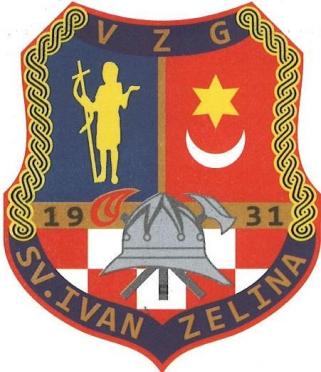 VATROGASNA ZAJEDNICA GRADASveti Ivan ZelinaBocakova11,10380Sv.IvanZelinaTel./Fax: +38512060930e-mail:kontakt@vzg-zelina.hrOIB:98492628997IBAN: HR4523600001101452505